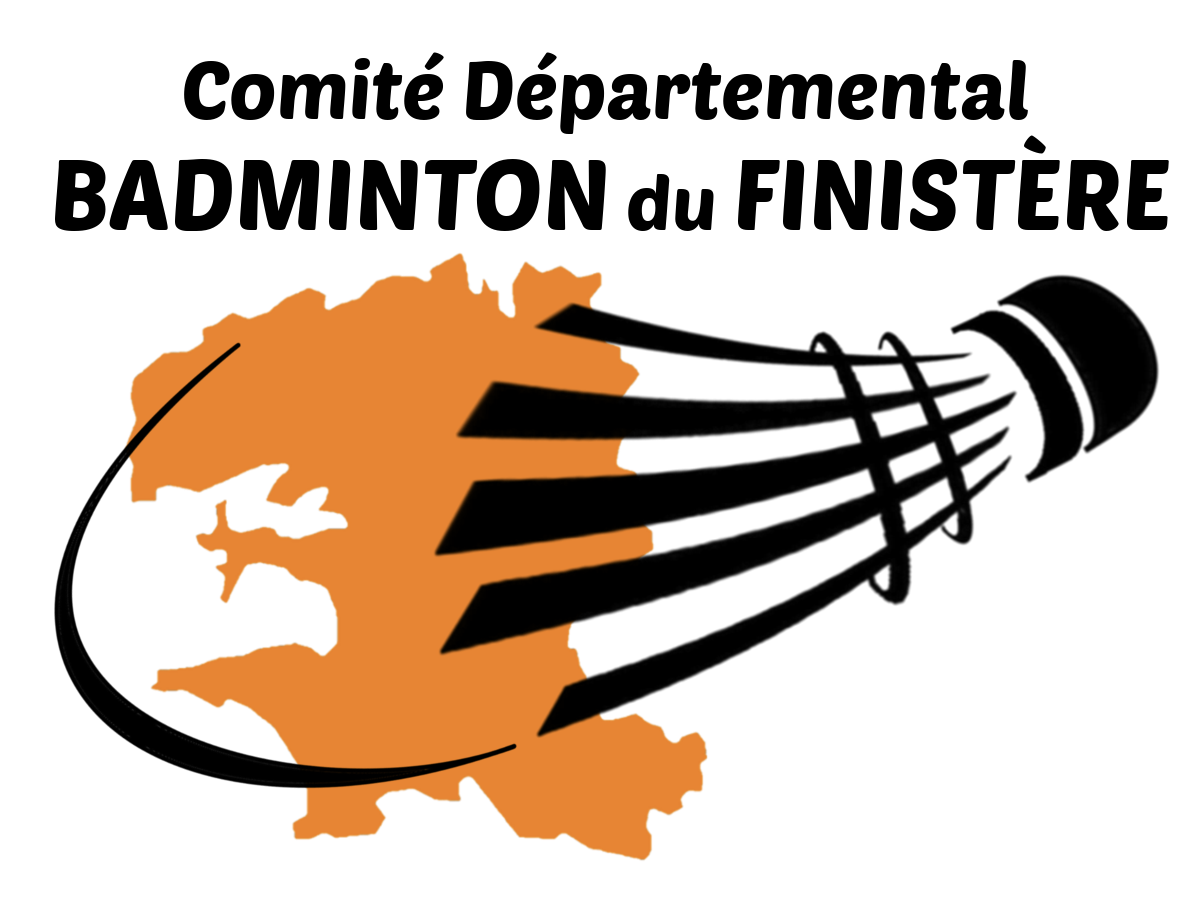 Guide du ComitéFeuille de rencontre Interclubs DépartementauxAdoption:20-07-2022Entrée en vigueur:01-09-2022Validité: permanenteDivision :Poule : Date de la rencontre :Equipe 1Equipe 1Equipe 1Equipe 2Equipe 2A envoyer par mail sous 48 heures à inscriptions.codep29.bad@gmail.comA envoyer par mail sous 48 heures à inscriptions.codep29.bad@gmail.comA envoyer par mail sous 48 heures à inscriptions.codep29.bad@gmail.comA envoyer par mail sous 48 heures à inscriptions.codep29.bad@gmail.comA envoyer par mail sous 48 heures à inscriptions.codep29.bad@gmail.comA envoyer par mail sous 48 heures à inscriptions.codep29.bad@gmail.comA envoyer par mail sous 48 heures à inscriptions.codep29.bad@gmail.comA envoyer par mail sous 48 heures à inscriptions.codep29.bad@gmail.comA envoyer par mail sous 48 heures à inscriptions.codep29.bad@gmail.comA envoyer par mail sous 48 heures à inscriptions.codep29.bad@gmail.comA envoyer par mail sous 48 heures à inscriptions.codep29.bad@gmail.comA envoyer par mail sous 48 heures à inscriptions.codep29.bad@gmail.comA envoyer par mail sous 48 heures à inscriptions.codep29.bad@gmail.comA envoyer par mail sous 48 heures à inscriptions.codep29.bad@gmail.comA envoyer par mail sous 48 heures à inscriptions.codep29.bad@gmail.comA envoyer par mail sous 48 heures à inscriptions.codep29.bad@gmail.comA envoyer par mail sous 48 heures à inscriptions.codep29.bad@gmail.comA envoyer par mail sous 48 heures à inscriptions.codep29.bad@gmail.comClubClubClubClub : Club : A envoyer par mail sous 48 heures à inscriptions.codep29.bad@gmail.comA envoyer par mail sous 48 heures à inscriptions.codep29.bad@gmail.comA envoyer par mail sous 48 heures à inscriptions.codep29.bad@gmail.comA envoyer par mail sous 48 heures à inscriptions.codep29.bad@gmail.comA envoyer par mail sous 48 heures à inscriptions.codep29.bad@gmail.comA envoyer par mail sous 48 heures à inscriptions.codep29.bad@gmail.comA envoyer par mail sous 48 heures à inscriptions.codep29.bad@gmail.comA envoyer par mail sous 48 heures à inscriptions.codep29.bad@gmail.comA envoyer par mail sous 48 heures à inscriptions.codep29.bad@gmail.comA envoyer par mail sous 48 heures à inscriptions.codep29.bad@gmail.comA envoyer par mail sous 48 heures à inscriptions.codep29.bad@gmail.comA envoyer par mail sous 48 heures à inscriptions.codep29.bad@gmail.comA envoyer par mail sous 48 heures à inscriptions.codep29.bad@gmail.comA envoyer par mail sous 48 heures à inscriptions.codep29.bad@gmail.comA envoyer par mail sous 48 heures à inscriptions.codep29.bad@gmail.comA envoyer par mail sous 48 heures à inscriptions.codep29.bad@gmail.comA envoyer par mail sous 48 heures à inscriptions.codep29.bad@gmail.comA envoyer par mail sous 48 heures à inscriptions.codep29.bad@gmail.comNom – PrénomCltNom - PrénomClt1er set1er set1er set2ème set2ème set2ème set2ème set2ème set3ème set3ème set3ème setMatchsMatchsSetsSetsPointsPointsSH 1SH 2SD 1SD 2DHDHDDDDDX 1DX 1DX 2DX 2TotalRÉSULTATS : Capitaine Equipe recevant :Capitaine Equipe visiteuse :